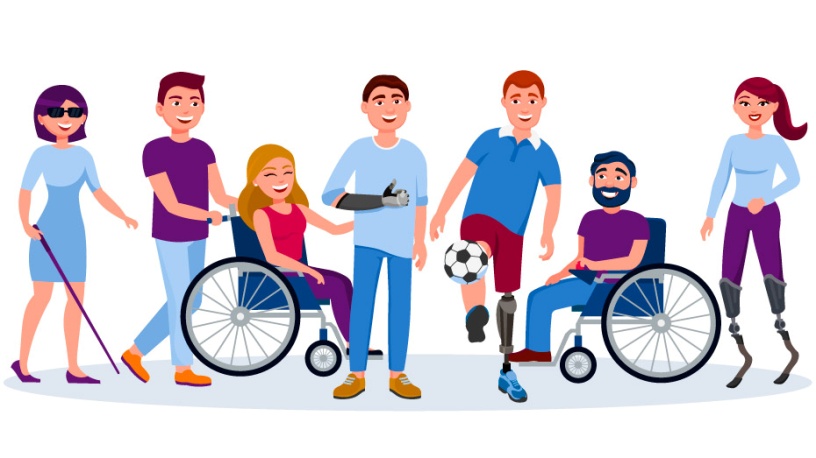 Calendário 2023 Reuniões Ordinárias do CMDPD.“Conselho Municipal dos Direitos da Pessoa com Deficiência” ReuniãoDataHorárioLocal3° Reunião Ordinária23 de Fevereiro 202314:00 HorasA definir4° Reunião Ordinária25 de Maio de 202314:00 HorasA definir5° Reunião Ordinária31 de Agosto de 202314:00 HorasA definir6° Reunião Ordinária30 de Novembro de 202314:00 HorasA definir